** 저희 교회에 처음 나오신 분들과 방문하신 분들을 진심으로 환영합니다**ㆍ대림절 시작: 다음 주일ㆍBible12(성경개관) 3-2강: 오늘 예배 및 오찬 후 Teestube ㆍ예산기초회의: 오늘 예배 후, 재정조정소위원들ㆍ예결산제직회: 다음 주일ㆍ예결산공동의회: 12월 8일 주일ㆍ남녀선교회 총회: 오늘 예배 직후 본당ㆍ2020 매일성경 신청: 오늘까지(11월 30일까지 송금해야 함)ㆍ퇴원: Wolfgang Zwingelbergㆍ지난 주 방문: 유영운-나경자ㆍ귀가: 박상훈               한국 방문: 백윤정, 송하경ㆍ생일: 서연주, 송유진, Thomas Gamerschlagㆍ귀국: 박신혜ㆍ이임: 신동철 목사-최은진 사모/하민(->동안교회 대학부 전담 목사)ㆍ쾰른한빛교회 담임목사 청빙완료: 임지웅 목사◆말씀일기 일정일/계2:8-17     월/계2:18-29     화/계3:1-13    수/계3:14-22목/계4:1-11     금/계5:1-14      토/계6:1-17    일/계7:1-17◆114 운동-하루(1) 한번(1) 말씀일기 & 성경 (4)장 통독(성경 200독 대행진: 167독) ◈ 예배위원 안내 ◈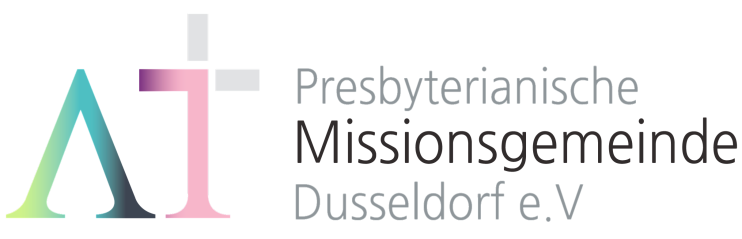 “나의 평안을 너희에게 주노라” (요14:27)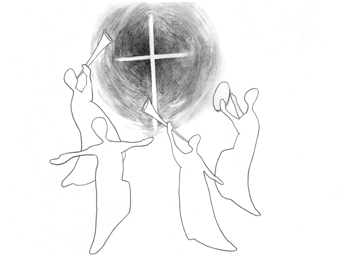 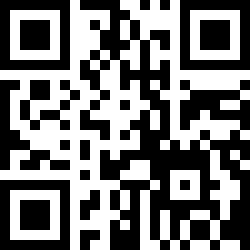 1983년 5월8일 창립     뒤셀도르프선교교회                 교회 홈페이지 duemission.de                  교회주소Alte-Landstr. 179, 40489 Düsseldorf인도: 손교훈 목사※는 함께 일어섭니다.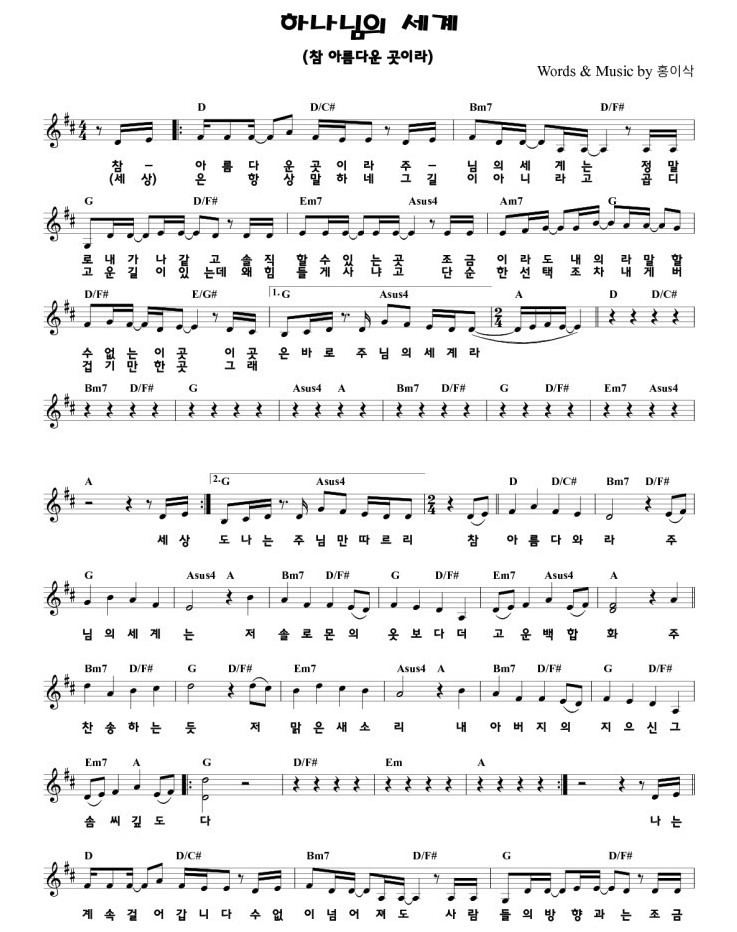 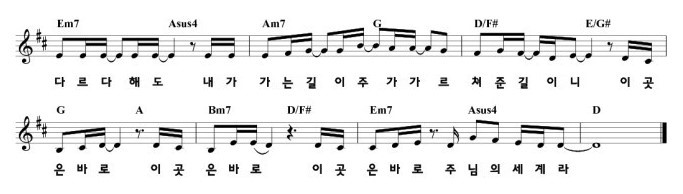 11월 24일12월 1일12월 8일12월 15일예배기도백능현우선화박요셉신일수말씀일기박상훈정규선손재호민경웅안내위원정기승, 예배부정기승, 예배부신형만, 예배부신형만, 예배부헌금위원민명희, 박성호민명희, 박성호양귀남, 한정우양귀남, 한정우애찬봉사밥상 여섯밥상 일곱밥상 하나나라주일※입례송/Eingangslied   …...……… 왕이신 나의 하나님 ………..……※예배부름/Eingangsgebet ……………………………………………………………………다함께인도자※찬송/Gemeindelied ……………………………  25장 ………………….……………다함께※신앙고백/Glaubensbekenntnis   …………………………………………..................다함께성시교독/Wechselwort ……………….. 교독문 39번 …………….................다함께찬송/Gemeindelied  …………………………  250장 ………………….……….……다함께기도/Gebet      ………........………………………………………………............................말씀일기/Bibeltagebuch  …………………………………………….............................찬양/Chor   …………………………………………………………………………………………백능현 집사박상훈 집사찬  양  대 성경봉독/Text zur Predigt ...…………  요한5:1-9 …..…....……………………인  도  자.설교/Predigt  ………………….…………… 주님의 세계 …..………………..……신동철 목사찬송/Gemeindelied ………………………하나님의 세계 ………………….……합심기도/Gebet    ……........……………………………………………….......................봉헌/Kollekte    …………………… 봉헌송: 박신혜 교우 ……………………신동철목사가족다   함   께다   함   께교제/Bekanntmachung   …….....................................................…………...............다함께※주기도송/vaterunser …………………………………………………………......................다함께※축도/Segen   ………………………………………………………………………......................신동철 목사